REMOVAL OF ENTRY OF MORTGAGE FROM AIRCRAFT REGISTER(Civil Aviation Regulations 2016)Note: 	This form shall be :completed and signed by the Mortgagee in duplicate. ii	accompanied by a copy of the document of discharge mortgage.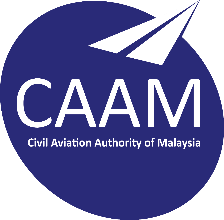 CIVIL AVIATION AUTHORITYMALAYSIATo be completed by Applicant:To be completed by Applicant:To be completed by Applicant:To be completed by Applicant:To be completed by Applicant:To be completed by Applicant:To be completed by Applicant:To be completed by Applicant:To be completed by Applicant:To be completed by Applicant:To be completed by Applicant:To be completed by Applicant:To be completed by Applicant:To be completed by Applicant:To be completed by Applicant:To be completed by Applicant:1.	Mortgage Register Number1.	Mortgage Register Number1.	Mortgage Register Number1.	Mortgage Register Number1.	Mortgage Register Number1.	Mortgage Register Number2.	Malaysian Registration Mark2.	Malaysian Registration Mark2.	Malaysian Registration Mark2.	Malaysian Registration Mark2.	Malaysian Registration Mark2.	Malaysian Registration Mark9M -      9M -      9M -      3.	a. Manufacturer of aircraft3.	a. Manufacturer of aircraft3.	a. Manufacturer of aircraft3.	a. Manufacturer of aircraft3.	a. Manufacturer of aircraft3.	a. Manufacturer of aircrafta.a.	b. Designation of aircraft	b. Designation of aircraft	b. Designation of aircraft	b. Designation of aircraft	b. Designation of aircraft	b. Designation of aircraftb.b.	c. Manufacturer Serial Number 	c. Manufacturer Serial Number 	c. Manufacturer Serial Number 	c. Manufacturer Serial Number 	c. Manufacturer Serial Number 	c. Manufacturer Serial Number c.c.4.	Name and address of mortgagee.4.	Name and address of mortgagee.4.	Name and address of mortgagee.5.	Telephone, fax number and e-mail at which applicant can be contacted during normal business hours.5.	Telephone, fax number and e-mail at which applicant can be contacted during normal business hours.5.	Telephone, fax number and e-mail at which applicant can be contacted during normal business hours.5.	Telephone, fax number and e-mail at which applicant can be contacted during normal business hours.5.	Telephone, fax number and e-mail at which applicant can be contacted during normal business hours.5.	Telephone, fax number and e-mail at which applicant can be contacted during normal business hours.Tel    :Tel    :5.	Telephone, fax number and e-mail at which applicant can be contacted during normal business hours.5.	Telephone, fax number and e-mail at which applicant can be contacted during normal business hours.5.	Telephone, fax number and e-mail at which applicant can be contacted during normal business hours.Fax   :Fax   :5.	Telephone, fax number and e-mail at which applicant can be contacted during normal business hours.5.	Telephone, fax number and e-mail at which applicant can be contacted during normal business hours.5.	Telephone, fax number and e-mail at which applicant can be contacted during normal business hours.Email:Email:5.	Telephone, fax number and e-mail at which applicant can be contacted during normal business hours.5.	Telephone, fax number and e-mail at which applicant can be contacted during normal business hours.5.	Telephone, fax number and e-mail at which applicant can be contacted during normal business hours.6.	Application fee for removal of entry of mortgage from Aircraft Register is RM200.006.	Application fee for removal of entry of mortgage from Aircraft Register is RM200.006.	Application fee for removal of entry of mortgage from Aircraft Register is RM200.006.	Application fee for removal of entry of mortgage from Aircraft Register is RM200.006.	Application fee for removal of entry of mortgage from Aircraft Register is RM200.006.	Application fee for removal of entry of mortgage from Aircraft Register is RM200.006.	Application fee for removal of entry of mortgage from Aircraft Register is RM200.006.	Application fee for removal of entry of mortgage from Aircraft Register is RM200.006.	Application fee for removal of entry of mortgage from Aircraft Register is RM200.006.	Application fee for removal of entry of mortgage from Aircraft Register is RM200.006.	Application fee for removal of entry of mortgage from Aircraft Register is RM200.006.	Application fee for removal of entry of mortgage from Aircraft Register is RM200.006.	Application fee for removal of entry of mortgage from Aircraft Register is RM200.007.	I hereby confirm for the removal of entry of mortgage from the Aircraft Register.Date .......................................... 			Signature  .........................................							(authorised signatory if registered to a company)Name.........................................	 		Position held:....................................7.	I hereby confirm for the removal of entry of mortgage from the Aircraft Register.Date .......................................... 			Signature  .........................................							(authorised signatory if registered to a company)Name.........................................	 		Position held:....................................7.	I hereby confirm for the removal of entry of mortgage from the Aircraft Register.Date .......................................... 			Signature  .........................................							(authorised signatory if registered to a company)Name.........................................	 		Position held:....................................7.	I hereby confirm for the removal of entry of mortgage from the Aircraft Register.Date .......................................... 			Signature  .........................................							(authorised signatory if registered to a company)Name.........................................	 		Position held:....................................7.	I hereby confirm for the removal of entry of mortgage from the Aircraft Register.Date .......................................... 			Signature  .........................................							(authorised signatory if registered to a company)Name.........................................	 		Position held:....................................7.	I hereby confirm for the removal of entry of mortgage from the Aircraft Register.Date .......................................... 			Signature  .........................................							(authorised signatory if registered to a company)Name.........................................	 		Position held:....................................7.	I hereby confirm for the removal of entry of mortgage from the Aircraft Register.Date .......................................... 			Signature  .........................................							(authorised signatory if registered to a company)Name.........................................	 		Position held:....................................7.	I hereby confirm for the removal of entry of mortgage from the Aircraft Register.Date .......................................... 			Signature  .........................................							(authorised signatory if registered to a company)Name.........................................	 		Position held:....................................7.	I hereby confirm for the removal of entry of mortgage from the Aircraft Register.Date .......................................... 			Signature  .........................................							(authorised signatory if registered to a company)Name.........................................	 		Position held:....................................7.	I hereby confirm for the removal of entry of mortgage from the Aircraft Register.Date .......................................... 			Signature  .........................................							(authorised signatory if registered to a company)Name.........................................	 		Position held:....................................7.	I hereby confirm for the removal of entry of mortgage from the Aircraft Register.Date .......................................... 			Signature  .........................................							(authorised signatory if registered to a company)Name.........................................	 		Position held:....................................7.	I hereby confirm for the removal of entry of mortgage from the Aircraft Register.Date .......................................... 			Signature  .........................................							(authorised signatory if registered to a company)Name.........................................	 		Position held:....................................7.	I hereby confirm for the removal of entry of mortgage from the Aircraft Register.Date .......................................... 			Signature  .........................................							(authorised signatory if registered to a company)Name.........................................	 		Position held:....................................7.	I hereby confirm for the removal of entry of mortgage from the Aircraft Register.Date .......................................... 			Signature  .........................................							(authorised signatory if registered to a company)Name.........................................	 		Position held:....................................7.	I hereby confirm for the removal of entry of mortgage from the Aircraft Register.Date .......................................... 			Signature  .........................................							(authorised signatory if registered to a company)Name.........................................	 		Position held:....................................7.	I hereby confirm for the removal of entry of mortgage from the Aircraft Register.Date .......................................... 			Signature  .........................................							(authorised signatory if registered to a company)Name.........................................	 		Position held:....................................FOR OFFICIAL USE FOR OFFICIAL USE FOR OFFICIAL USE FOR OFFICIAL USE FOR OFFICIAL USE FOR OFFICIAL USE FOR OFFICIAL USE FOR OFFICIAL USE FOR OFFICIAL USE FOR OFFICIAL USE FOR OFFICIAL USE FOR OFFICIAL USE FOR OFFICIAL USE FOR OFFICIAL USE FOR OFFICIAL USE FOR OFFICIAL USE Mortgage Register NumberMortgage Register NumberSignature & Official StampSignature & Official StampSignature & Official StampSignature & Official StampSignature & Official StampSignature & Official StampSignature & Official StampSignature & Official StampSignature & Official StampDateDateAmount receivedAmount receivedRMRMRMRMRMReceipt no.Receipt no.